                                                                      "Осенний бал"

Цели и задачи мероприятия: обогащение знаний учащихся о приметах осени; сплочение классного коллектива; формирование коммуникативных навыков между учащимися разновозрастных групп.

«Добро пожаловать на Осенний бал!»

Если на деревьях листья пожелтели,

Если в край далёкий птицы полетели,

Если небо хмурое, если дождик льётся,

Это время года осенью зовется.

А мы открываем наш праздничный осенний бал………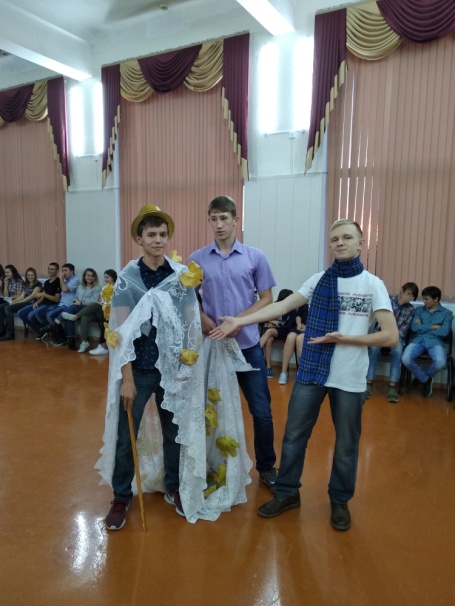 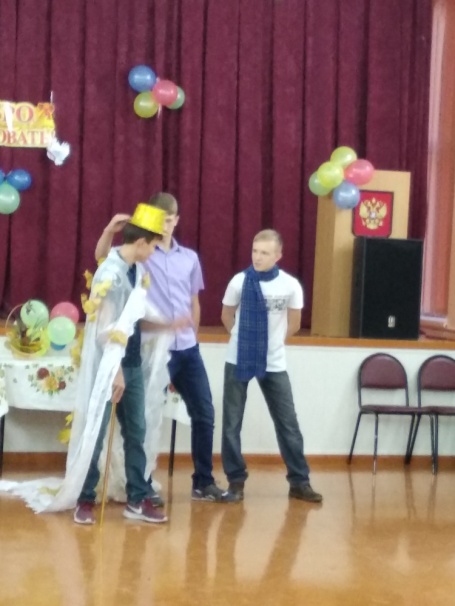 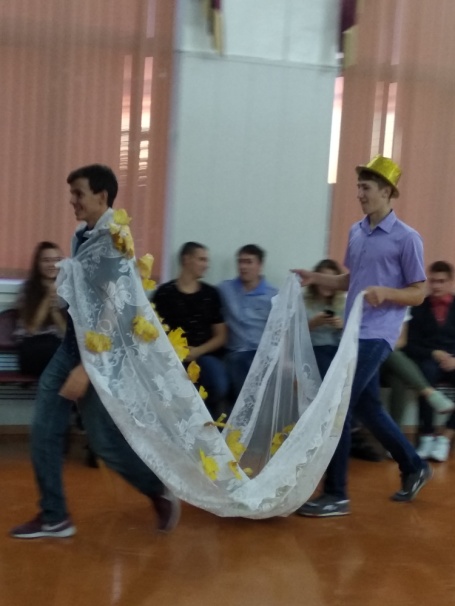 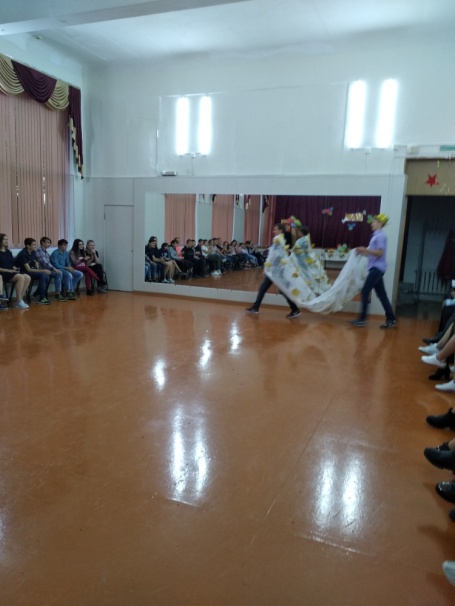 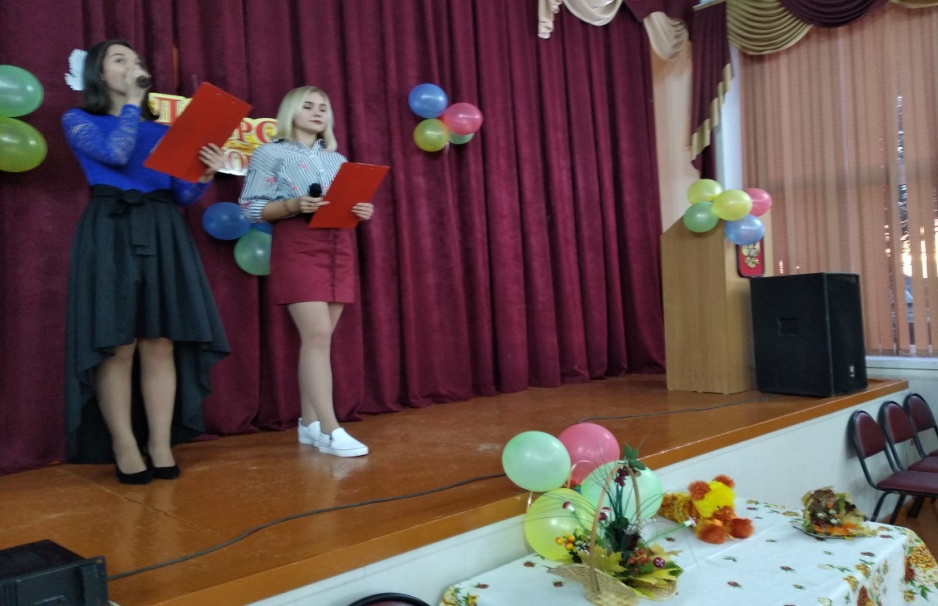 